AgendaCall to Order, Public NoticePublic Testimony Will Be Taken on All Agenda Items as Those Items Occur During the MeetingRoll Call, QuorumReview and Approval of July’s Meeting MinutesCommittee Updates by Committee ChairsCommunications Committee – Davlynn RacadioFailure that occurred on July 18, 2022Hawaiian Telcom’s input and the effects on our PSAPsTechnical Committee – Shawn KurataniUpdate on Central Square reimbursement and request that payment be processed through the City’s E911 AccountDiscussion on Transition to NG 911Educational Investigative Committee – TBDAdvisory Committee – Everett Kaneshige911 Telecommunicator Reclassification Update911 Information PowerPointRADO Class UpdateITSL Class: November 1-4, 2022FCC CSRIC VIII Public Safety Benefits Workgroup UpdateFinance Committee – Lisa HiraokaReview of Monthly Y-T-D Cash FlowReview and Approval of Winbourne’ s Deliverable 7 for $45,728PSAP Status Updates on Recruitment and other Personnel IssuesKauai KPD – Stacy Perreira Oahu PD – Aaron FariasOahu HFD – Shawn KurataniOahu EMS – Lorrin Okumura, Diana Chun, Frannie ChungMaui MPD – Davlynn RacadioMolokai MPD – Davlynn RacadioHawaii PD – Robert FujitakeHawaii FD – Vern HaraExecutive Director’s ReportFY 2023-27 Strategic Budget PlanReview and Approval of FY 2023-27 Strategic Budget PlanItems for Discussion, Consideration, and Action911 Timeline UpdateOthersAnnouncementsFuture Virtual Meeting Dates/Times (9:00AM-12:00PM)Thursday, September 8, 2022 (Combined Meeting)Thursday, October 13, 2022 (Combined Meeting)Thursday, November 10, 2022 (Combined Meeting)Thursday, December 8, 2022 (Combined Meeting)Future Conference Dates (3 Months of Advanced Approval Required)911 GTW Conference, February 26-March 1, 2023, Arlington, VAOthersOpen Forum: Public comment on issues not on the Committee Meeting AgendaExecutive SessionDiscussion of Personnel MattersAdjournmentDAVID Y. IGEGOVERNOR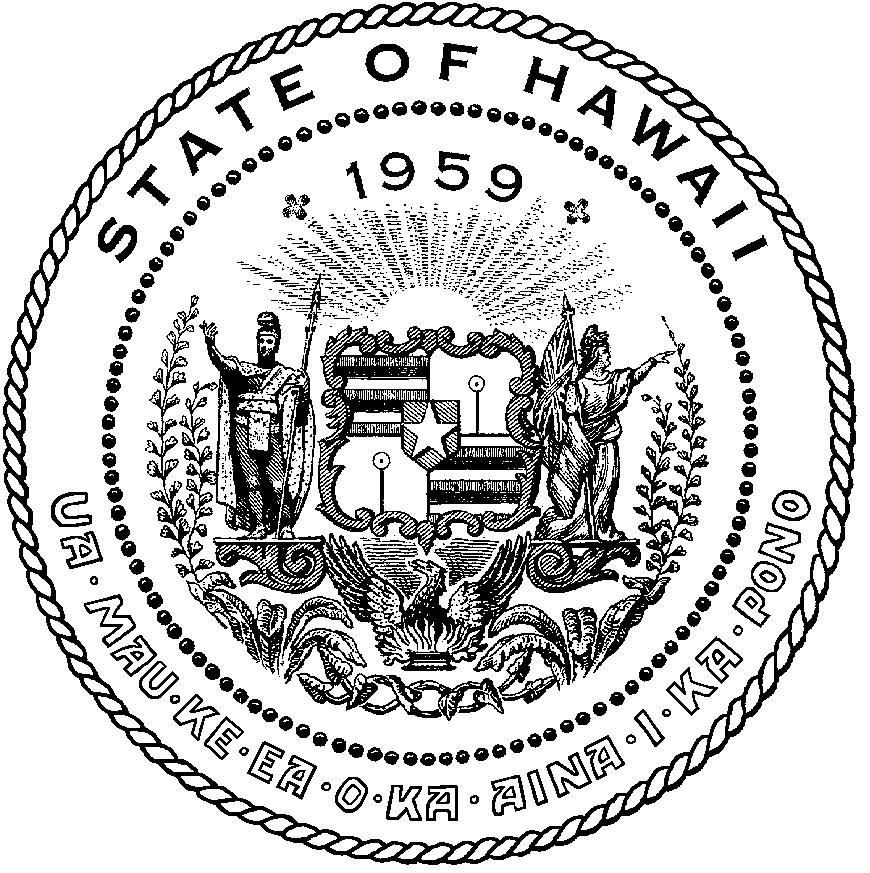 CURT T. OTAGUROCOMPTROLLERAUDREY HIDANODEPUTY COMPTROLLERSTATE OF HAWAIIEnhanced 911 Board MeetingVirtual Meeting – Microsoft TeamsCall-In: 808-829-4853; Phone Conf ID: 748 965 909#Physical location: Kalanimoku Bldg. Room 426, 1151 Punchbowl St., Honolulu, is available to the public and is guaranteed to be connected to the remote virtual meeting.Contact for Meeting information/testimony submission; Courtney Tagupa, State of Hawaii, Enhanced 911 Board, Room 411A, 1151 Punchbowl Street, Honolulu, HI 96813"In the event that audiovisual communication cannot be maintained by all participating board members and quorum is lost, the meeting will automatically be recessed for 30 minutes, during which time an attempt to restore audiovisual communication will be made. If such attempt to restore is unsuccessful within said 30 minutes, all board members, members of the public, staff and other interested individuals shall log on again to the Teams link on this Notice, whereby audio communication will be established for all participants and the meeting will continue. If reconvening the meeting is not possible because audio and visual communication cannot be re-established, the meeting will be terminated."Thursday, August 12, 20229:00 am – 12:00 pm